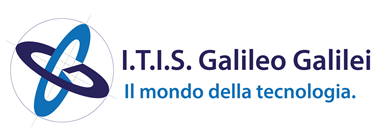 Al DIRIGENTE SCOLASTICODELL’ITIS “GALILEO GALILEI”AUTORIZZAZIONE USCITA DIDATTICA (Alunni Minori)Il sottoscritto ……………………………………… e/o la sottoscritta …………………………………….. Genitore/i dell’alunno/a …………………………………………………………………….. della classe ……………….. autorizzano la partecipazione del/lla proprio/a figlio/a all’uscita didattica sul territorio secondo quanto segue: TITOLO ATTIVITA’:………………………………………………………………………………………META:………….…………………………………………………………………………………………… DATA: ………………… PARTENZA ORE: ……………………… RIENTRO ORE:………….……….. (O APPUNTAMENTO PRESSO:…………………………………………………………………) dichiarano di liberare la scuola, per quanto riguarda l’incolumità delle persone e delle cose ed il comportamento degli alunni, da ogni responsabilità eccedente l’obbligo di vigilanza degli alunni e gli obblighi derivanti alla Scuola dalle norme vigenti (in particolare art. 2047 del Codice Civile e articolo 61 della legge n. 312/1980) dichiarano di assumersi le responsabilità (articolo 2048 del Codice Civile) derivanti da inosservanza da parte del/lla proprio/a figlio/a delle disposizioni impartite dagli insegnanti medesimi o da cause indipendenti dall’organizzazione scolastica. dichiarano altresì che il/la  proprio/a figlio/a sarà accompagnata al luogo di partenza e sarà prelevata al rientro.Data ………………………………				Firma del/i genitore/i:  								………………………………….…………………………………….…